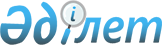 О внесении изменения в решение Шалкарского районного маслихата от 14 декабря 2018 года № 282 "Об утверждении порядка и размера оказания социальной поддержки по оплате коммунальных услуг и приобретению топлива за счет бюджетных средств специалистам государственных организаций здравоохранения, социального обеспечения, образования, культуры, спорта и ветеринарии, проживающим и работающим в сельских населенных пунктах Шалкарского района"
					
			Утративший силу
			
			
		
					Решение Шалкарского районного маслихата Актюбинской области от 19 февраля 2020 года № 429. Зарегистрировано Департаментом юстиции Актюбинской области 24 февраля 2020 года № 6827. Утратило силу решением Шалкарского районного маслихата Актюбинской области от 13 июля 2020 года № 510
      Сноска. Утратило силу решением Шалкарского районного маслихата Актюбинской области от 13.07.2020 № 510 (вводится в действие со дня его первого официального опубликования).
      В соответствии со статьей 6 Закона Республики Казахстан от 23 января 2001 года "О местном государственном управлении и самоуправлении в Республике Казахстан", пунктом 5 статьи 18 Закона Республики Казахстан от 8 июля 2005 года "О государственном регулировании развития агропромышленного комплекса и сельских территорий", Шалкарский районный маслихат РЕШИЛ:
      1. Внести решение Шалкарского районного маслихата от 14 декабря 2018 года № 282 "Об утверждении порядка и размера оказания социальной поддержки по оплате коммунальных услуг и приобретению топлива за счет бюджетных средств специалистам государственных организаций здравоохранения, социального обеспечения, образования, культуры, спорта и ветеринарии, проживающим и работающим в сельских населенных пунктах Шалкарского района" (зарегистрированное в Реестре государственной регистрации нормативных правовых актов № 3-13-221, опубликованное 27 декабря 2018 года в Эталонном контрольном банке нормативных правовых актов Республики Казахстан в электронном виде) следующее изменение:
      в Порядке и размере оказания социальной поддержки по оплате коммунальных услуг и приобретению топлива за счет бюджетных средств специалистам государственных организаций здравоохранения, социального обеспечения, образования, культуры, спорта и ветеринарии, проживающим и работающим в сельских населенных пунктах Шалкарского района, утвержденных указанным решением:
      подпункт 2) пункта 5 исключить.
      2. Государственному учреждению "Аппарат Шалкарского районного маслихата" в установленном законодательством порядке обеспечить:
      1) государственную регистрацию настоящего решения в Департаменте юстиции Актюбинской области;
      2) размещение настоящего решения на интернет-ресурсе маслихата Шалкарского района, после его официального опубликования.
      3. Настоящее решение вводится в действие по истечении десяти календарных дней после дня его первого официального опубликования.
					© 2012. РГП на ПХВ «Институт законодательства и правовой информации Республики Казахстан» Министерства юстиции Республики Казахстан
				
      председатель сессии Шалкарского 
районного маслихата 

М. Ержанов

      секретарь Шалкарского 
районного маслихата 

С. Бигеев
